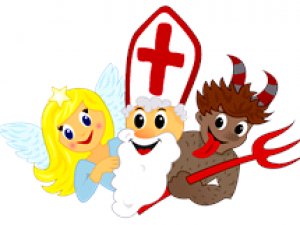 Obec Zábeštní Lhota pořádá Setkání s Mikulášem a čertyv neděli dne 4. 12. 2016 od 14.30 hod. na prostranství u Obecního úřadu v Zábeštní Lhotě. Pro děti budou připraveny: soutěže, občerstvení a nadílka od Mikuláše.  Zároveň srdečně zveme všechny občany na rozsvícení vánočního stromku, svařené víno, párek v rohlíku a bramboráky.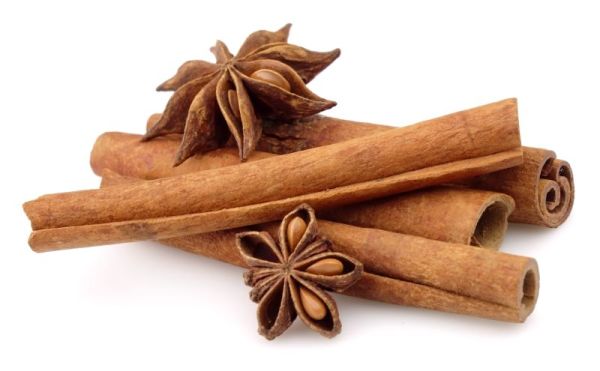 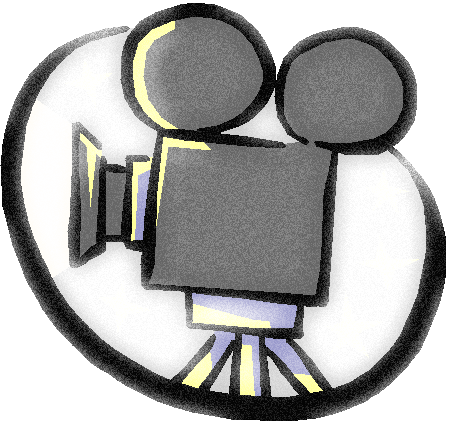 Po mikulášské nadílce proběhne venkovní promítání filmu